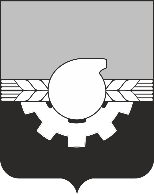 АДМИНИСТРАЦИЯ ГОРОДА КЕМЕРОВОПОСТАНОВЛЕНИЕ от 19.12.2023 № 4097Об утверждении программы профилактики рисков причинения вреда (ущерба) охраняемым законом ценностям при осуществлении муниципального лесного контроля в границах города Кемерово на 2024 годВ соответствии с Федеральным законом от 31.07.2020 № 248-ФЗ «О государственном контроле (надзоре) и муниципальном контроле в Российской Федерации», постановлением Правительства Российской Федерации от 25.06.2021 № 990 «Об утверждении Правил разработки и утверждения контрольными (надзорными) органами программы профилактики рисков причинения вреда (ущерба) охраняемым законом ценностям»1. Утвердить программу профилактики рисков причинения вреда (ущерба) охраняемым законом ценностям при осуществлении муниципального лесного контроля в границах города Кемерово на 2024 год согласно приложению к настоящему постановлению.2. Комитету по работе со средствами массовой информации администрации города Кемерово обеспечить официальное опубликование настоящего постановления.3. Контроль за исполнением настоящего постановления возложить на заместителя Главы города, начальника управления дорожного хозяйства и благоустройства Березовского Д.В. Глава города 							                Д.В. АнисимовПрограмма профилактики рисков причинения вреда (ущерба) охраняемым законом ценностям при осуществлении муниципального лесного контроля в границах города Кемерово на 2024 годНастоящая программа профилактики рисков причинения вреда (ущерба) охраняемым законом ценностям при осуществлении муниципального лесного контроля в границах города Кемерово (далее - Программа профилактики), устанавливает порядок проведения профилактических мероприятий, направленных на предупреждение причинения вреда (ущерба) охраняемым законом ценностям, соблюдение которых оценивается в рамках осуществления муниципального лесного контроля в границах города Кемерово (далее - муниципальный контроль).1. Анализ текущего состояния осуществления муниципальногоконтроля, описание текущего развития профилактическойдеятельности органа муниципального контроля, характеристикапроблем, на решение которых направлена Программапрофилактики1.1. Объектами муниципального контроля являются:1.1.1. Деятельность, действия (бездействие) контролируемых лиц в сфере лесного хозяйства, в рамках которых должны соблюдаться обязательные требования, в том числе предъявляемые к контролируемым лицам, осуществляющим деятельность, действия (бездействие).1.1.2. Результаты деятельности контролируемых лиц, в том числе работы и услуги, к которым предъявляются обязательные требования.1.1.3. Здания, помещения, сооружения, линейные объекты, территории, включая водные, земельные и лесные участки, оборудование, устройства, компоненты природной среды, природные и природно-антропогенные объекты, другие объекты, которыми контролируемые лица владеют и (или) пользуются, компоненты природной среды, природные и природно-антропогенные объекты, не находящиеся во владении и (или) пользовании контролируемых лиц, к которым предъявляются обязательные требования (далее - производственные объекты).1.2. Контролируемыми лицами при осуществлении муниципального контроля являются юридические лица, индивидуальные предприниматели, граждане.1.3. Органом муниципального контроля в городе Кемерово является администрация города Кемерово в лице управления дорожного хозяйства и благоустройства администрации города Кемерово (далее - контрольный орган).1.4. В 2023 году муниципальный контроль не осуществлялся.1.5. В целях предупреждения нарушений контролируемыми лицами обязательных требований законодательства, устранения причин, факторов и условий, способствующих данным нарушениям, в 2023 году проведены следующие мероприятия:1.5.1. На официальном сайте контрольного органа размещены и регулярно актуализируются сведения, предусмотренные ст. 46 Федерального закона от 31.07.2020 № 248-ФЗ «О государственном контроле (надзоре) и муниципальном контроле в Российской Федерации». 1.6. В 2024 году Программа профилактики направлена на обеспечение соблюдения обязательных требований в области использования, охраны, защиты, воспроизводства лесов.2. Цели и задачи реализации Программы профилактики2.1. Целями реализации Программы профилактики является:2.1.1. Стимулирование добросовестного соблюдения обязательных требований всеми контролируемыми лицами.2.1.2. Устранение условий, причин и факторов, способных привести к нарушениям обязательных требований и (или) причинению вреда (ущерба) охраняемым законом ценностям.2.1.3. Создание условий для доведения обязательных требований до контролируемых лиц, повышение информированности о способах их соблюдения.2.2. Задачами реализации Программы профилактики является:2.2.1. Оценка возможной угрозы причинения либо причинения вреда (ущерба) охраняемым законом ценностям, выработка и реализация профилактических мер, способствующих ее снижению.2.2.2. Выявление факторов угрозы причинения либо причинения вреда (ущерба), причин и условий, способствующих нарушению обязательных требований, определение способов устранения или снижения угрозы.2.2.3. Формирование единого понимания обязательных требований у всех участников контрольно-надзорной деятельности.2.2.4. Создание и внедрение мер системы позитивной профилактики, повышение уровня правовой грамотности контролируемых лиц, в том числе путем обеспечения доступности информации об обязательных требованиях и необходимых мерах по их исполнению.2.2.5. Снижение издержек контрольно-надзорной деятельности и административной нагрузки на контролируемых лиц.3. Перечень профилактических мероприятий,сроки (периодичность) их проведения3.1. При реализации Программы профилактики предусматривается проведение следующих профилактических мероприятий:1) информирование;2) консультирование;3) объявление предостережения.3.2. Формы профилактических мероприятий, сроки (периодичность) их проведения указаны в приложении к настоящей Программе профилактики.4. Показатели результативности и эффективностиПрограммы профилактики4.1. Для оценки результативности и эффективности Программы профилактики устанавливаются следующие показатели:4.1.1. Количество проведенных профилактических мероприятий.4.1.2. Количество контролируемых лиц, в отношении которых проведены профилактические мероприятия.4.1.3. Сокращение количества контрольных (надзорных) мероприятий при увеличении профилактических мероприятий при одновременном сохранении текущего (улучшении) состояния подконтрольной сферы.4.1.4. Снижение количества однотипных и повторяющихся нарушений одним и тем же подконтрольным субъектом.4.2. Показатели результативности и эффективности рассчитываются как отношение количества проведенных профилактических мероприятий к количеству проведенных контрольных мероприятий. Ожидается ежегодный рост указанного показателя.4.3. Сведения о достижении показателей результативности и эффективности Программы профилактики подлежат включению в доклад об осуществлении муниципального контроля.Приложениек Программе профилактикирисков причинения вреда(ущерба) охраняемым закономценностям при осуществлениимуниципального лесногоконтроля в границахгорода Кемерово на 2024 годФормы профилактических мероприятий, сроки (периодичность) их проведенияПРИЛОЖЕНИЕк постановлению администрациигорода Кемеровоот 19.12.2023 № 4097Наименование профилактического мероприятияФорма проведения профилактического мероприятияПодразделение контрольного органа, ответственное за реализациюСрок проведения профилактического мероприятияИнформированиеразмещение на официальном сайте органа муниципального контроля сведений, предусмотренных ст. 46 Федерального закона от 31.07.2020 № 248-ФЗуправление дорожного хозяйства и благоустройства администрации города Кемеровоне позднее 30 дней со дня внесения изменений в сведения, подлежащие размещениюОбъявление предостереженияобъявление контролируемому лицу предостережения о недопустимости нарушения обязательных требований с предложением принять меры по обеспечению соблюдения обязательных требованийуправление дорожного хозяйства и благоустройства администрации города Кемеровоне позднее 30 дней со дня поступления сведений о готовящихся нарушениях обязательных требований или признаках нарушений обязательных требований и (или) в случае отсутствия подтверждения данных о том, что нарушение обязательных требований причинило вред (ущерб) охраняемым законом ценностям либо создало угрозу причинения вреда (ущерба) охраняемым законом ценностямКонсультированиеконсультирование осуществляется в устной форме по телефону, посредством видео-конференц-связи, на личном приеме, в ходе проведения профилактических мероприятий, контрольных мероприятий, а также на собраниях и конференциях граждан или письменной форме по следующим вопросам:1) компетенция контрольного органа;2) организация и осуществление муниципального контроля;3) порядок осуществления контрольных мероприятий, установленных положением о муниципальном контроле;4) порядок обжалования действий (бездействия) должностных лиц, уполномоченных осуществлять контроль;5) получение информации о нормативных правовых актах (их отдельных положениях), содержащих обязательные требования, оценка соблюдения которых осуществляется контрольным органом в рамках контрольных мероприятийуправление дорожного хозяйства и благоустройства администрации города Кемеровопри консультировании по телефону непосредственно в момент обращения заинтересованного лица, в иных случаях не позднее 30 дней со дня обращения заинтересованного лица